CUESTIONARIO DE PRE- MATEMATICASGRADO JARDINTERCER PERIODO2017NOMBRE: _________________________________________________________Coloreo según el color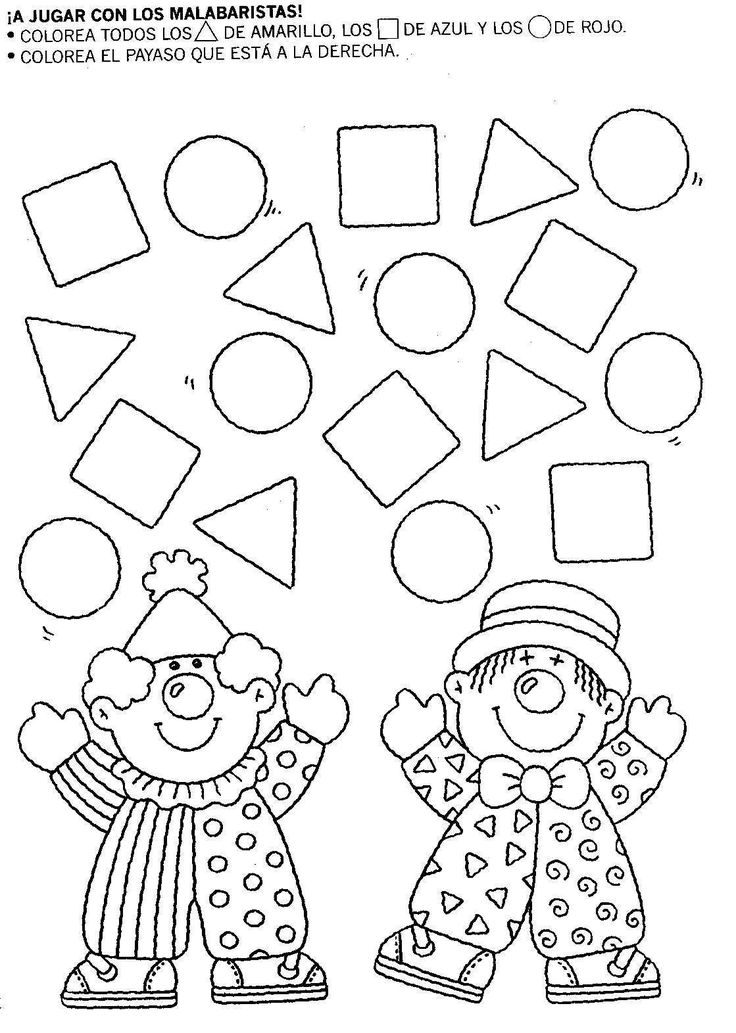 Dibujo las figuras geométricas vistas en clase (circulo, triangulo y cuadrado)Coloreo los hongos que se encuentra lejos del gusano y encierro los hongos que se encuentra cerca del gusano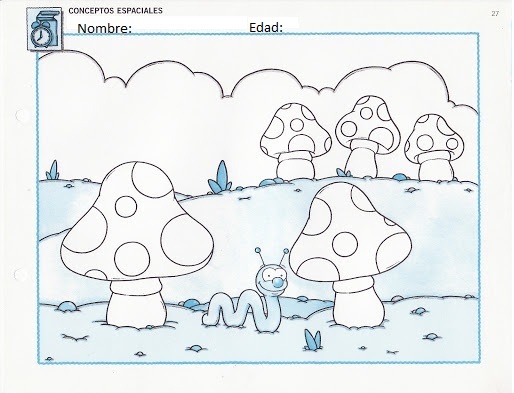 Tacho el objeto que está delante y coloreo el objeto que está detrás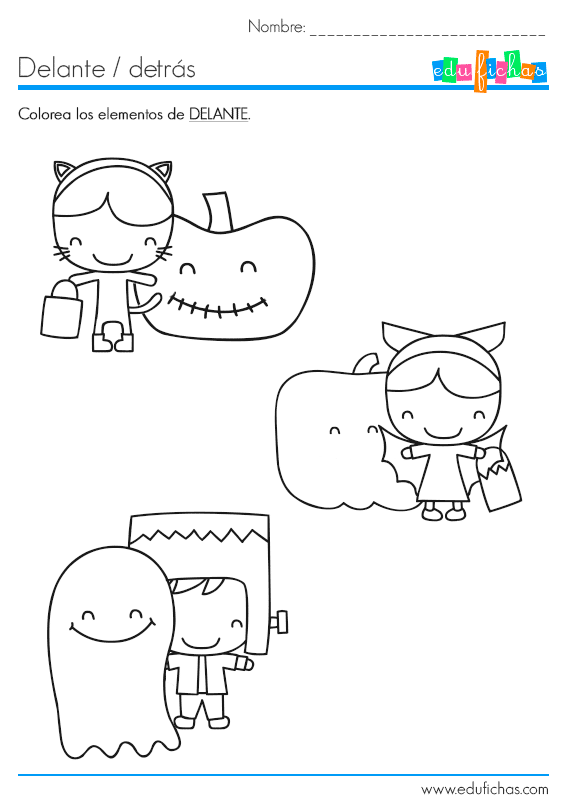 Identifico los números vistos en clase y en casa (1,2,3,4,5,6)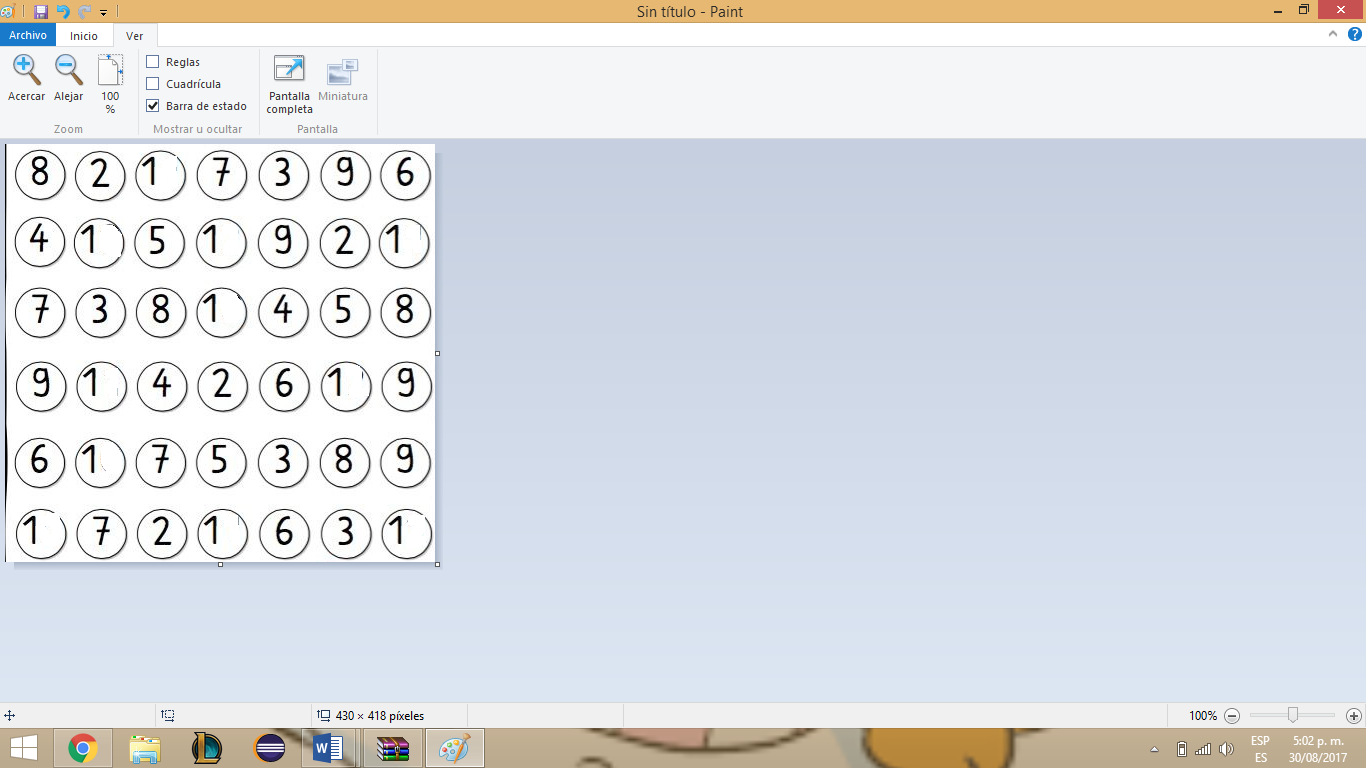 Cuento, pinto y escribo el número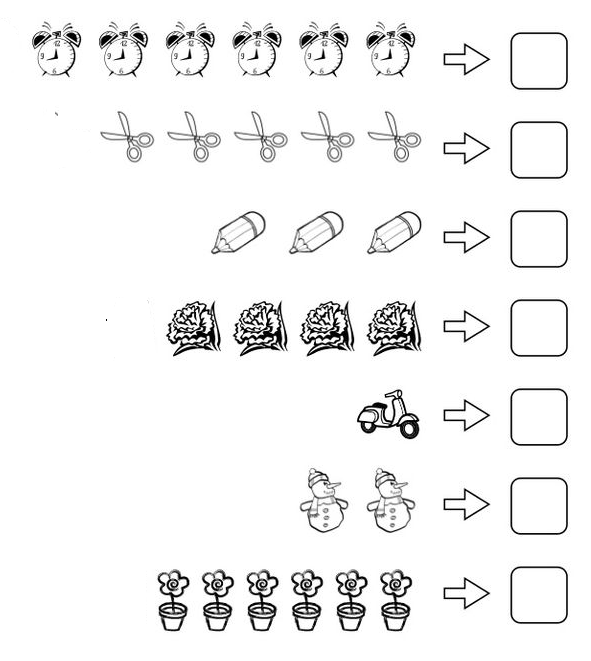 Unión de objetos con el número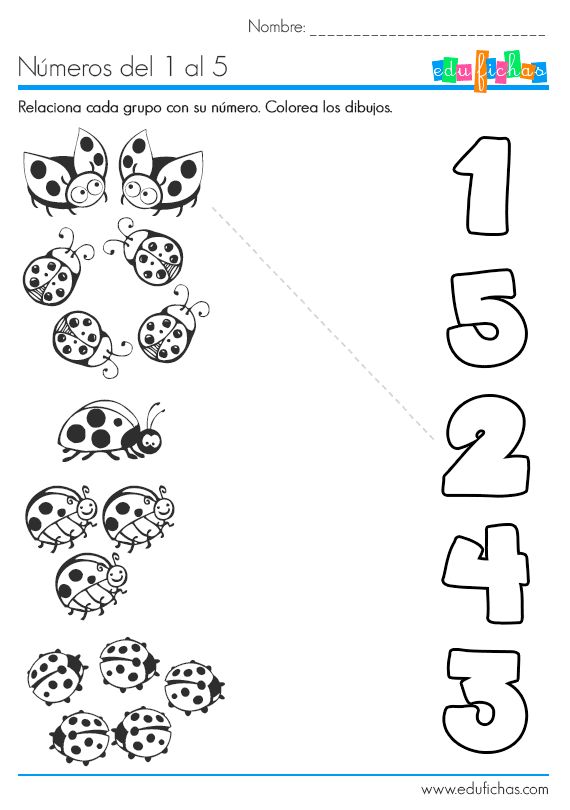 Coloreo según el número 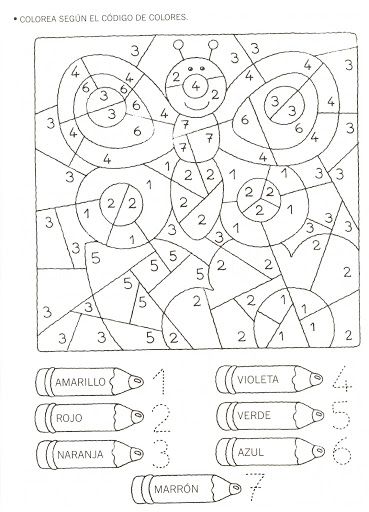 Dictado de números